 РЕШЕНИЕ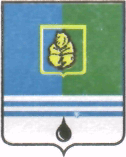 ДУМЫ ГОРОДА КОГАЛЫМАХанты-Мансийского автономного округа - ЮгрыОт «14» сентября 2016г.								 №710-ГД О признании утратившими силу некоторых решений Думы города Когалыма В соответствии с решениями Думы города Когалыма от 29.03.2012 №142-ГД «О порядке проведения антикоррупционной экспертизы проектов нормативных правовых актов, внесенных в Думу города Когалыма, и действующих нормативных правовых актов Думы города Когалыма», от 27.09.2012 №178-ГД «Об утверждении Положения об организации и проведении мониторинга правоприменения нормативных правовых актов Думы города Когалыма», в целях приведения решений Думы города Когалыма в соответствие с действующим федеральным законодательством, законодательством Ханты-Мансийского автономного округа - Югры, Уставом города Когалыма, Дума города Когалыма РЕШИЛА:1. Признать утратившими силу следующие решения Думы города Когалыма:- решение городской Думы от 30.03.2004 №121-ГД «Об утверждении Порядка возмездного отчуждения (продажи) гражданам жилых помещений, находящихся в собственности муниципального образования город окружного значения Когалым»;- решение городской Думы от 23.06.2005 №166-ГД «О внесении изменений и дополнений в решение городской Думы от 30.03.2004 №121-ГД»;- решение Думы города Когалыма от 09.04.2007 №103-ГД «О внесении изменений и дополнений в решение городской Думы от 30.03.2004 №121-ГД»;- решение Думы города Когалыма от 25.07.2008 №276-ГД «О внесении изменений и дополнений в решение городской Думы от 30.03.2004 №121-ГД»;- решение Думы города Когалыма от 28.12.2009 №450-ГД «О внесении изменений в решение городской Думы от 30.03.2004 №121-ГД»;- решение Думы города Когалыма от 22.09.2006 №49-ГД «О наделении полномочиями»;- решение Думы города Когалыма от 11.09.2007 №145-ГД «О рассмотрении графика реализации мероприятий по строительству полигона ТБО с биотермической ямой и рекультивации существующей санкционированной свалки»;- решение Думы города Когалыма от 24.03.2008 №229-ГД «О рассмотрении вопросов целесообразности сохранения в муниципальной собственности объектов недвижимости»;- решение Думы города Когалыма от 24.04.2009 №360-ГД «О внесении изменений в решение Думы города Когалыма от 25.12.2006 №70-ГД»;- решение Думы города Когалыма от 28.09.2009 №414-ГД «О внесении изменений в городскую целевую программу по модернизации лифтового хозяйства в городе Когалыме на 2007 – 2017 годы»;- решение Думы города Когалыма от 21.06.2010 №516-ГД «О внесении изменений в городскую целевую программу по модернизации лифтового хозяйства в городе Когалыме на 2007 – 2017 годы»;- решение Думы города Когалыма от 26.11.2010 №561-ГД «О внесении изменений в городскую целевую программу по модернизации лифтового хозяйства в городе Когалыме на 2007 – 2017 годы»;- решение Думы города Когалыма от 24.06.2011 №55-ГД «О внесении изменений в городскую целевую программу по модернизации лифтового хозяйства в городе Когалыме на 2007 – 2017 годы»;- решение Думы города Когалыма от 29.09.2011 №70-ГД «О внесении изменений в городскую целевую программу по модернизации лифтового хозяйства в городе Когалыме на 2007 – 2017 годы»;- решение Думы города Когалыма от 27.10.2011 №83-ГД «О внесении изменений в городскую целевую программу по модернизации лифтового хозяйства в городе Когалыме на 2007 – 2017 годы»;- решение Думы города Когалыма от 26.04.2012 №150-ГД «О внесении изменений в решение Думы города Когалыма от 25.12.2006 №70-ГД»;- решение Думы города Когалыма от 27.09.2012 №176-ГД «О внесении изменений в городскую целевую программу по модернизации лифтового хозяйства в городе Когалыме на 2007 – 2017 годы»;- решение Думы города Когалыма от 30.01.2009 №341-ГД «О направлении проекта решения Думы города Когалыма на доработку»;- решение Думы города Когалыма от 29.06.2009 №387-ГД «О внесении изменений в решение Думы города Когалыма от 15.11.2007 №178-ГД»;- решение Думы города Когалыма от 10.11.2008 №305-ГД «О внесении изменения в решение Думы города Когалыма от 28.04.2008 №246-ГД»;- решение Думы города Когалыма от 25.12.2008 №334-ГД «О внесении изменения в решение Думы города Когалыма от 28.04.2008 №246-ГД»;- решение Думы города Когалыма от 24.04.2009 №361-ГД «О внесении изменения в решение Думы города Когалыма от 28.04.2008 №246-ГД»;- решение Думы города Когалыма от 10.11.2008 №306-ГД «О внесении изменения в решение Думы города Когалыма от 28.04.2008 №247-ГД»;- решение Думы города Когалыма от 25.12.2008 №335-ГД «О внесении изменения в решение Думы города Когалыма от 28.04.2008 №247-ГД»;- решение Думы города Когалыма от 24.04.2009 №362-ГД «О внесении изменения в решение Думы города Когалыма от 28.04.2008 №247-ГД»;- решение Думы города Когалыма от 13.11.2009 №435-ГД «О внесении изменения в решение Думы города Когалыма от 24.04.2009 №365-ГД»;- решение Думы города Когалыма от 23.03.2011 №11-ГД «О создании рабочей группы по рассмотрению, согласованию проекта целевой программы «Развитие здравоохранения города Когалыма на 2011-2013 годы» и контролю за ходом её реализации»;- решение Думы города Когалыма от 29.09.2011 №75-ГД «О внесении изменения в решение Думы города Когалыма от 29.10.2010 №539-ГД»;- решение Думы города Когалыма от 15.06.2012 №166-ГД «О внесении изменения в решение Думы города Когалыма от 10.11.2008 №301-ГД»;- решение Думы города Когалыма от 27.03.2013 №242-ГД «О порядке проведения конкурса на замещение должности главы Администрации города Когалыма по конкурсу и условиях контракта для главы Администрации города Когалыма»;- решение Думы города Когалыма от 27.03.2013 №243-ГД «О порядке назначения на должность главы Администрации города Когалыма»;- решение Думы города Когалыма от 21.05.2013 №282-ГД «О внесении изменений в решение Думы города Когалыма от 27.03.2013 №242-ГД»;- решение Думы города Когалыма от 21.05.2013 №283-ГД «О назначении членов конкурсной комиссии для проведения конкурса на замещение должности главы Администрации города Когалыма»;- решение Думы города Когалыма от 21.05.2013 №284-ГД «Об объявлении конкурса на замещение должности главы Администрации города Когалыма»;- решение Думы города Когалыма от 08.04.2014 №416-ГД «О внесении изменений и дополнений в решение Думы города Когалыма от 27.03.2013 №242-ГД»;- решение Думы города Когалыма от 23.09.2014 №459-ГД «О внесении изменений в решение Думы города Когалыма от 27.03.2013 №242-ГД».2. Опубликовать настоящее решение в газете «Когалымский вестник».ПредседательГлаваДумы города Когалымагорода Когалыма_____________ А.Ю.Говорищева_____________ Н.Н.Пальчиков